19h00immersion dans l’air humidetrouver une boucle serait bonmontées de glaise / ardues / pas de carmel pourtantdes chemins ouverts note : traces mécaniquesdes sentiers secrets / balance prudente des pascomme du feutre on bruisse dans les fourrés obliquesune excitation d’oiseaux  note : et le silence fatal, d’avant nuitles brumes épaisses / pâte d’air douxle cœur essoufflé cogne et / dans la forêtle végétal / fruit d’humus / s’incline de gouttes / il salue note : humidité = humilité ?Il  fait tunnel / dans l’obvie des causesnote : matrice (PVDC*)ce bruit soudainla biche fuit vers le hautnote : 1 le gris des brumes, 2 le sombre du chemin vert(s),3 Une avancée la nuit, 4 l’obscur du cœurnote sur la note : obscur = nuit + Saint Jean de la croix +  montée (10 degrés) + (7 fois Nada + une) = ∞note sur la note sur la note : quel concert !les coteaux pentus doncles drailles horizontales ( presque)  note : piades fraiches / on vit / souvenirs de Raboliot / et du pèreconfettis de fleurs / fête de la pluie / dansent les pipistrelles / tiens justement les pipistrelles / près des cheveuxoù aller / propositions transversales non connuesle choix du continu, l’allant logique note : ce rocher semble faire signe dans la fraicheurquasi-noir maintenant avec un hanneton balourd (à moins que ce ne soit un camion Berlier perdu / là / oh ! le boucan! )20h00pas de corne, de trompe, de bol, de clochette, de casserole qui s’entende pour les « premiers de corvée » / le village loin / montagne écran / discrets gloussements d’écureuilsnote : souvenir ému de Jacquou le croquantl’écrin végétal rend serein / peu rebelle / le cœur à la révolte n’y est pas / il y a de quoi pourtant ! /note : on dit sereinement « révolte » et dans le corps ça se tendquelques branchettes taillées /note : sans doute du temps des chassesnuit obscure / parcours délicat / les rochers glissent / arrivée quelque part / peu risquée sans doutenote : on dit « sans doute », c’est qu’il en reste un,... peut-être20h30hasard d’une croix / connue / le sentier s’est ouvert / un sommet domine la mer de brumes950 métres / la route là vers le bas / grise dans le sombre / d’autres sentiers / pas de lumières / Peut-êtreNote : « Pas assez » de nada, pas assez nulampadaire du village21h0023h50Note : à quand la révolte du peuple des verdures, ensemble?*PVDC : par voie de conséquence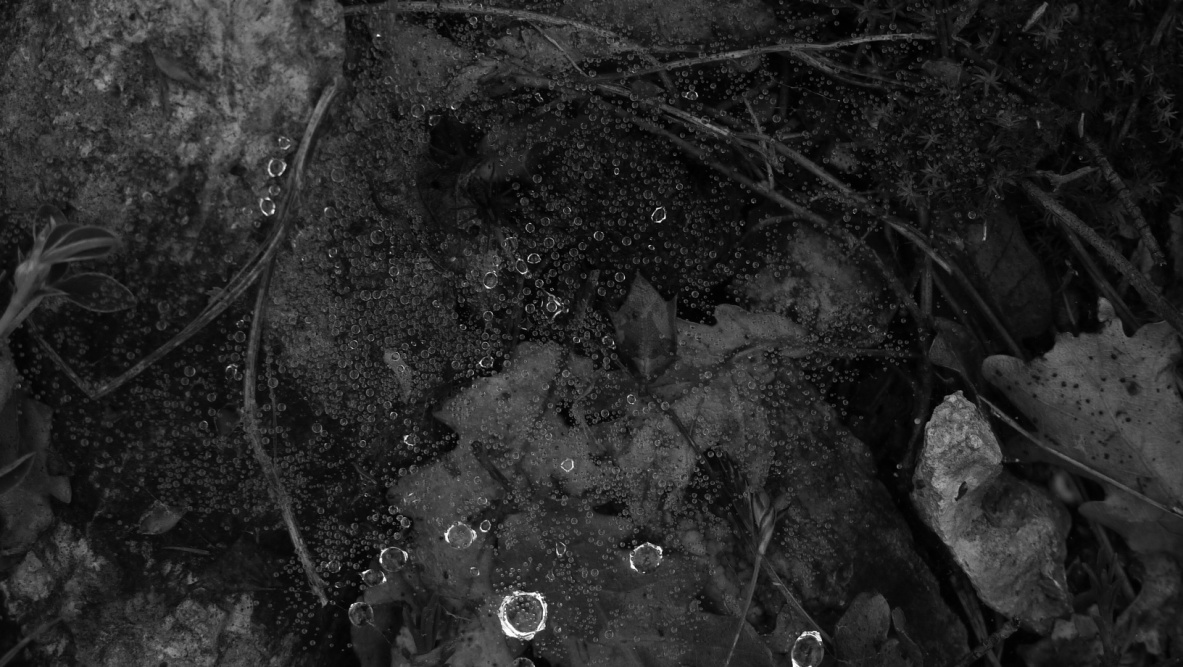 